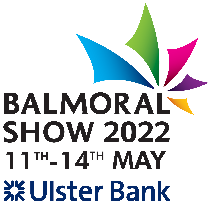 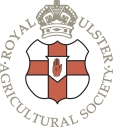 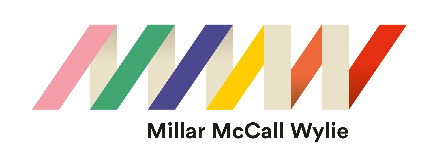 MILLAR MCCALL WYLIE 128 – 85cm UNDER 10’s CHAMPIONSHIPThe Championship final will take place at Balmoral Show on Saturday 14 May 2022 in the Main Arena.There will be 6 qualifiers held at the following venues.  4 pony/athlete combinations to qualify at each qualifier.Cavan Equestrian Centre			Sunday 13 MarchMeadows Equestrian Centre			Saturday 19 MarchPortmore Equestrian Centre			Sunday 20 MarchMullingar Equestrian Centre			Saturday 26 MarchBarnadown Showjumping			Saturday 9 April	Castle Irvine Estate 				Sunday 10 AprilQualifiers and final will be run under Article 238 2.2 (only if time is an issue may a qualifier be run under Article 274 8.5.1) and will be run under SJI rules and regulations.  Qualifying places will go down the line if those placed above are already qualified. Where this is exhausted the next eligible combination will be taken from the highest placed, not already qualified combination from the 1st qualifier, and where this is exhausted to the 2nd qualifier and so on. In order to secure a qualifying place for the championships the combination must have completed the course.Athletes may qualify two ponies for the final. Should an athlete qualify more than the quota for a category, where the athlete first qualifies in the highest place in the competition on a particular day will determine the qualifying place.It is the qualified pony/athlete combination who are eligible to compete at the final, no substitutions permitted.Should a pony/athlete be unable to take their place at the final, their place will be filled by the pony/athlete combination next in line from that particular qualifying venue, providing that their 1st round has been completed.Entry & Entry Fees Once qualified entries must be made online within 48 hours of qualifying at www.balmoralshow.co.uk/competitions/under-10s-championship.Entry fee: £55 per combination (non-refundable).Parking & Stabling Parking in the Red Show Jumping car park for National competitors at Balmoral Show is NOT included in the entry fee. Parking Fee: £25 lorry, £20 car & trailer, £15 car per day.Stable Fee (if required): £25 per night. Bookings must be made online at www.balmoralshow.co.uk/competitions/under-10s-championship.For all other information please refer to the Show Jumping Schedule available online atwww.balmoralshow.co.uk or in your Riders Competition Packs which will be posted out in April.